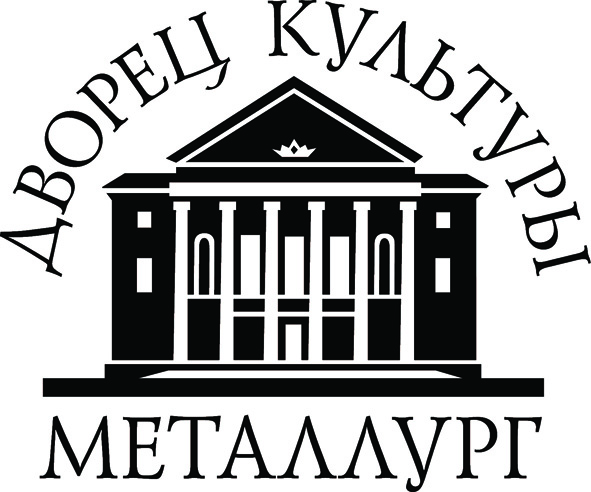 Муниципальное бюджетное учреждение«Дворец культуры «Металлург»________________________________________________________________
РОССИЯ . Кандалакша, Мурманская обл, ул. Кировская аллея, дом  1афакс./тел.8 (81533)  7-26-20, 7-26-46, e-mail: dk-metall@yandex.ruКАЛЕНДАРНЫЙ ПЛАН МЕРОПРИЯТИЙмуниципального бюджетного учреждения «Дворец культуры «Металлург»на сентябрь 2021 годаИсп. Н.А. Романенко,зав.ИМО, 8(81533)95358СОГЛАСОВАНОИ.о. начальника Управления по культуре, спорту и молодёжной политике администрации муниципального образования Кандалакшский район
 __________________ С.В. Луневой«____» _______________ 20__ г.УТВЕРЖДАЮВрио директора муниципальногобюджетного учреждения«Дворец культуры Металлург»____________С.И. Петухова«____» ______________ 20__ г.ДатаКто проводитНазвание мероприятиям/зМесто проведенияОтветственный за проведениеАудитория С 1.09.2021 по 30.09.2021 прием заявокМБУ «ДК «Металлург»,
7-26-20Конкурс моделирования «Флот Петра I». 6+м/зДК «Металлург»,(в течение месяца)Устинова Т.Н.,8(911)3018041Плинто Д.А.,Антушева В.А.Смешанная1.09.2021МБУ «ДК «Металлург»,
7-26-20Театрализованное представление «Гена против!», посвященное Дню Знаний. 0+м/зПлощадь ДК «Металлург»,15.00Устинова Т.Н.,8(911)3018041Плинто Д.А.,Белов В.Р.,Архиповская Л.А.,Татаринова О.И.,ИМОСмешанная1.09.2021МБУ «ДК «Металлург»,7-26-20Выставка детских рисунков «Встречаем День Знаний». 0+м/зСДК н. п. Белое Море,10.00Окунева Л.П.8(911)3390438Смешанная1.09.2021МБУ «ДК «Металлург»,7-26-20Радиоконцерт ««Полет в страну знаний». 0+
м/зПлощадь СДК н. п. Белое Море,13.00Окунева Л.П.8(911)3390438Смешанная1.09.2021МБУ «ДК «Металлург»,7-26-20Квест-игра «Прощай, лето, здравствуй, школа!». 0+
м/зПлощадь СДК н. п. Белое Море15.00Окунева Л.П.8(911)3390438Смешанная1.09.2021МБУ «ДК «Металлург»,
7-26-20Радиоконцерт «Снова в школу!». 0+м/зПлощадь СДК с. Лувеньга,16.00Галкина М.И.Биричевская Л.Ю.8(81533)68616Смешанная1.09.2021МБУ «ДК «Металлург»,
7-26-20Развлекательная программа «Я рисую мелом. Фотозона».0+м/зс. Лувеньга,16.30Галкина М.И.Биричевская Л.Ю.8(81533)68616Смешанная1.09.2021МБУ «ДК «Металлург»,
7-26-20Радиоконцерт «День радости, день знаний!» 0+м/зУлица СДК н.п.Нивский,12.00Зуйкова Г.П.Молчанова Е.А.8(81533)63307Смешанная  1.09.2021МБУ «ДК «Металлург»,
7-26-20Познавательная программа «Интересные факты о Дне знаний». 6+м/зГруппа СДК н.п. Нивский https://vk.com/public193840221, 13.00     Зуйкова Г.П.8(81533)63307Дети до  14 лет1.09.2021МБУ ДК «Металлург»,
7-26-20Игровая программа «Школьная тусовка». 0+м/зПлощадка  СДК н. п. Нивский14.00 Зуйкова Г.П.Молчанова Е.А.8(81533)63307Дети до  14 лет1.09.2021МБУ «ДК «Металлург»,
7-26-20Викторина «День знаний». 0+м/зВ рамках работы "организация деятельности клубных формирований (клуб выходного дня «Непоседы»)Группа СДК н.п. Белое Море, https://vk.com/club8184168116.00Окунева Л.П.   8(911)3390438Смешанная2.09.2021МБУ «ДК «Металлург»,
7-26-20Игровая программа «Найди отличия».0+м/зГруппа СДК н.п. Нивский https://vk.com/public193840221, 13.00Зуйкова Г.П.8(81533)63307    Смешанная02.09.2021МБУ ДК «Металлург»,
7-26-20Познавательная экскурсия «Морская прогулка». 16+м/зЗалив Белого моря,17.00(с ограниченным количеством участников)Галкина М.И.Биричевская Л.Ю.8(81533)6861615-17 года3.09.2021МБУ «ДК «Металлург»,7-26-20Познавательная программа «Вечная память тебе Беслан», ко Дню солидарности в борьбе с терроризмом. 0+м/зГруппа СДК н.п. Нивский https://vk.com/public193840221,14.00Молчанова Е.А.8(81533)63307Смешанная03.09.2021МБУ ДК «Металлург»,7-26-20Познавательная программа  «Память Беслана», ко Дню солидарности в борьбе с терроризмом. 0+м/зСДК н. п. Нивский,13.00Зуйкова Г.П.Молчанова Е.А.8(81533)63307Дети до 14 лет3.09.2021МБУ «ДК «Металлург»,7-26-20Трансляция тематического концерта «Боль Беслана». 6+м/зПлощадь ДК «Металлург»,16.00Устинова Т.Н., 8(911)3018041Смешанная3.09.2021МБУ «ДК «Металлург»,
7-26-20Молодёжная  акция «Мы - против террора!» по распространению памяток о противодействии терроризму и экстремизму. 6+м/зПлощадь ДК «Металлург»,16.00Устинова Т.Н., 8(911)3018041Смешанная3.09.2021МБУ «ДК «Металлург»,7-26-20Тематическая вечер «Беслан – боль и скорбь всей планеты». 6+
м/зШкола №13 н. п. Белое Море,
12.00Окунева Л.П.8(911)3390438Молодежь
14-17 лет3.09.2021МБУ «ДК «Металлург»,7-26-20Акция памяти «Помним Беслан». 6+
м/зПлощадь СДК н. п. Белое Море,13.20Окунева Л.П.8(911)3390438Смешанная3.09.2021МБУ «ДК «Металлург»,7-26-20Тематическая программа «Пусть всегда будет мир!», посвященная Дню солидарности в борьбе с терроризмом.12+м/зВ рамках работы "организация деятельности клубных формирований и формирований самодеятельного народного творчества" (семейный клуб «Тигрёнок»Группа СДК н.п. Белое Море, https://vk.com/club81841681 17.00Окунева Л.П.   8(911)3390438Смешанная3.09.2021МБУ «ДК «Металлург»,7-26-20Акция по распространению информационных памяток «Защити себя и близких». 6+
м/зПлощадь СДК н. п. Белое Море,17.00Окунева Л.П.8(911)3390438Смешанная3.09.2021МБУ «ДК «Металлург»,
7-26-20Литературная гостиная «Терроризму прощения нет», посвященная Дню солидарности в борьбе с терроризмом. 12+м/зГруппа СДК с. Лувеньга в ВК https://vk.com/public173560121, 12.00Галкина М.И.Биричевская Л.Ю.8(81533)68616Смешанная3.09.2021МБУ «ДК «Металлург»,
7-26-20Радиоконцерт «Свеча памяти», посвящённый Дню солидарности в борьбе с терроризмом. 12+м/зПлощадь СДК с. Лувеньга,17.00Галкина М.И.Биричевская Л.Ю.8(81533)68616Смешанная3.09.2021МБУ «ДК «Металлург»,
7-26-20Патриотическая акция «Стена памяти». 6+м/зПлощадь ДК «Металлург», 16.00Устинова Т.Н. 8(911)3018041Смешанная04.09.2021МБУ ДК «Металлург»,
7-26-20Познавательная экскурсия «Водопад на реке Колвица». 16+м/зВодопад на реке Колвицав 15.00(с ограниченным количеством участников)Галкина М.И.Биричевская Л.Ю.8(81533)6861618-24 года04.09.2021МБУ ДК «Металлург»,
7-26-20Дискотека «Здравствуй, осень» 0+платноСДК с. Лувеньга 19.00 - 21.00(с ограниченным количеством участников)Галкина М.И.Биричевская Л.Ю.8(81533)6861615-17 лет4.09.2021МБУ «ДК «Металлург»,7-26-20Информационная программа «Что делать, если заблудился в лесу». 0+м/з,СДК н. п. Нивский,13.00Молчанова Е.А.8(81533)63307Смешанная4.09.2021МБУ «ДК «Металлург»,7-26-20Воробьиная дискотека «Осенняя дискотека» 0+ПлатноСДК н. п. Нивский,16.00Зуйкова Г.П.Молчанова Е.А.8(81533)63307Дети до 14 лет4.09.2021МБУ «ДК «Металлург»,
7-26-20Трансляция  фильма-сказки «Там, на неведомых дорожках…» в виртуальном концертном зале. 0 +м/зДК «Металлург»,15.00Петухова С.И., 8(921)1587013, 
Михеев О.П.Дети до 14 лет5.09.2021МБУ «ДК «Металлург»,7-26-20Концерт-поздравление  творческих коллективов ДК «Металлург»  «С Днем села».м/зМБУ КДЦ «Космос» н.п. ЗареченскТопорин А.АСмешанная5.09.2021МБУ «ДК «Металлург»,7-26-20Мастер-класс «Осенний топиарий» 
в технике флористика. 6+м/зСДК н. п. Белое Море
15.00Окунева Л.П.8(911)3390438Смешанная5.09.2021МБУ «ДК «Металлург»,
7-26-20Игровая программа «Настольные игры» .6+м/зВ рамках работы клубного формирования «Клуб выходного дня»СДК с. Лувеньга, 16.00(с ограниченным количеством участников)Галкина М.И.Биричевская Л.Ю.8(81533)68616Молодежь 15-17 лет7.09.2021МБУ «ДК «Металлург»,7-26-20Мастер-класс «Домовушки». 0+м/зСДКн. п. Нивский,15.00Молчанова Е.А.8(81533)63307Дети до 14 лет7.09.2021МБУ «ДК «Металлург»,      7-26-20Спортивная игра на местности, посвященная Дню солидарности в борьбе с терроризмом и экстремизмом «Всем ли можно доверять». 0+м/зПлощадь ДК «Металлург», 14.30Плинто Д.А.Дети до 14 лет7.09.2021МБУ «ДК «Металлург»,      7-26-20Спектакль Мурманского областного театра кукол «Красная шапочка». 0+м/зСДК с. Лувеньга,16.30Галкина М.И.Биричевская Л.Ю.8(81533)63307Дети до 14 лет8.09.2021МБУ «ДК «Металлург»,7-26-20Игра-викторина «Рябинка-именинница». 6+            м/зГруппа СДК н.п. Нивский https://vk.com/public193840221,13.00Молчанова Е.А.8(81533)63307Смешанная9.09.2021МБУ «ДК «Металлург»,7-26-20Познавательная программа «Птицы нашего двора». 0+м/зСДК н.п. Нивский,13.00Молчанова Е.А.8(81533)63307Дети до 14 лет9.09.2021МБУ «ДК «Металлург»,      7-26-20Спектакль Мурманского областного театра кукол «Красная шапочка». 0+м/зСДК н.п. Белое Море,16.30Окунева Л.П.8(911)3390438Малахова Е.А.8(911)3110371Дети до 14 лет10.09.2021МБУ «ДК «Металлург»,
7-26-20Игровая программа «Будь здоров!», посвященная Всемирному дню оказания первой медицинской помощи и в рамках Всероссийской антинаркотической профилактической акции «За здоровье и безопасность наших детей». 0+м/зДК «Металлург»,11.00Плинто Д.А.,8(911)3082119Устинова Т.Н.,Зимин А.А.Дети до 14 лет10.09.2021МБУ ДК «Металлург»,7-26-20Выставка Д.П.Т. «Радуга красок». 0+м/з СДК н.п. Нивский,14.00Зуйкова Г.П.Молчанова Е.А.      8(81533)63307   Смешанная10.09.2021МБУ «ДК «Металлург»,
7-26-20Мастер-класс от Галины Цюпка «Современный танец». 0+м/зГруппа ДК «Металлург» в ВК  https://vk.com/dk_kandalaksha,9.00ИМОМолодёжь10.09.2021МБУ «ДК «Металлург»,7-26-20Правовой квест «Яимеюправознать!». 6+. м/зСДК н. п. Белое Море,
15.00,
возможно с использованием сервиса WhatsAppОкунева Л.П.8(911)3390438Малахова Е.А.8(911)3110371Смешанная 10.09.2021МБУ «ДК «Металлург»,
7-26-20Онлайн-программа «Нет болезням» из цикла "Правила безопасности от Петрушки". 0+м/зГруппа СДК с. Лувеньга в ВК https://vk.com/public173560121, 12.00Галкина М.И.Биричевская Л.Ю.8(81533)68616Дети до 14 лет10.09.2021МБУ «ДК «Металлург»,
7-26-20Церемония открытия памятной доски почетному гражданину г. Кандалакши Рудалеву В.Н. 0+м/зул. Защитников Заполярья, 15.00Тыртикова Е.В.8(953)3085545Смешанная10.09.2021МБУ «ДК «Металлург»,
7-26-20 Тематическая экскурсия  «Вехи истории» с посещением воинского мемориала и краеведческого музея г. Мурманск, посвященная годовщине освобождения Заполярья. 12+М/зг. МурманскГрибанова Т.Н.8(952)2915020Старшее поколение11.09.2021МБУ «ДК «Металлург»,
7-26-20Познавательная экскурсия «Хвойная красота». 0+м/зс. Лувеньга,карьер,15.00(с ограниченным количеством участников)Галкина М.И.Биричевская Л.Ю.8(81533)68616Дети до 14 лет11.09.2021МБУ «ДК «Металлург»,7-26-20Дискотека «Ты в танцах». 6+ПлатноСДК н. п. Белое Море,13.00
при условии снятия ограниченийОкунева Л.П.8(911)3390438Дети до 14 лет11.09.2021МБУ «ДК «Металлург»,
7-26-20Танцевальная развлекательная программа «Осенний бит» для обучающихся  8-11-х классов. 6+ПлатноДК «Металлург»,18.00Белов В.Р.,8(953)7560726Устинова Т.Н.,Плинто Д.А.,Архиповская Л.А.,Татаринова О.П.Молодежь11.09.2021МБУ «ДК «Металлург»,
7-26-20Мастер-класс для людей старшего поколения «Танцы здоровья» в рамках всероссийской акции «Культурная суббота». 12+м/зМалый зал ДКМ, 11.00Зяблова Н.Н. 8(921)2890022,Грибанова Т.Н.Старее поколение11.09.2021МБУ «ДК «Металлург»,
7-26-20Концерт творческих коллективов ДК «Металлург» «Во славу трудовой доблести». 0+м/зДК «Металлург»,фойе 2 этажа,14.00Шарганова Е.Н.8(921)660-83-71Смешанная11.09.2021МБУ «ДК «Металлург»,7-26-20Познавательная программа «Этому обязательно нужно научить ребёнка» 0+м/зГруппа СДК н.п. Нивский https://vk.com/public193840221,13.00Молчанова Е.А.8(81533)63307Смешанная12.09.2021МБУ ДК «Металлург»,
7-26-20Дискотека «Воробьиная дискотека». 0+платноСДК с. Лувеньга в 14.00(с ограниченным количеством участников)Галкина М.И.Биричевская Л.Ю.8(81533)68616Дети до 14 лет12.09.2021МБУ «ДК «Металлург»,7-26-20Мастер-класс «Оберег «Домовёнок». 6+м/зСДК н. п. Белое Море,13.00
Окунева Л.П.8(911)3390438Смешанная12.09.2021МБУ «ДК «Металлург»,
7-26-20Игровая программа «Настольные игры» .6+м/зВ рамках работы клубных формирований(«Клуб выходного дня»)СДК с. Лувеньга,16.00(с ограниченным количеством участников)Галкина М.И.Биричевская Л.Ю.8(81533)6861615-17 лет14.09.2021МБУ «ДК «Металлург»,
7-26-20Тематическая программа «Я землю эту люблю» с просмотром документального фильма, посвящённая 100-летию А.В. Подстаницкого в любительском объединении "Школа идеальной команды". 6+м/зДК «Металлург»,18.00Устинова Т.Н. 8(911)3018041Михеев О.П.Подростки14.09.2021МБУ ДК «Металлург»,7-26-20Воробьиная дискотека «Дискотечный листопад» с игровой программойплатноСДК н.п. Нивский, 16.00Зуйкова Г.П.Молчанова Е.А.8(81533)63307Дети до 14 лет14.07.2021МБУ «ДК «Металлург»,7-26-20Мастер-класс «Коробочка с сюрпризом». 6+м/зВ рамках работы "организация деятельности клубных формирований"(«ОчУмелые ручки»)Группа СДК н.п. Белое Море https://vk.com/club81841681,17.00Окунева Л.П.   8(911)3390438Смешанная14.09.2021МБУ «ДК «Металлург»,7-26-20Мастер-класс «Гусеница». 0+м/зСДК н.п. Нивский,16.00Зуйкова Г.П.8(81533)63307Дети до 14 лет14.09.2021МБУ ДК «Металлург»,7-26-20Воробьиная дискотека «Дискотечный листопад» с игровой программой. 0+платноСДК н.п. Нивский16.00Зуйкова Г.П.Молчанова Е.А.8(81533)63307Дети до 14 лет15.09.2021МБУ «ДК «Металлург»,
7-26-20 Тематическая программа «Крылатый металл Кандалакши. Люди и годы» с участием представителей КАЗа.  6+м/зДК «Металлург»,15.00Грибанова Т.Н.,8(952)2915020Архиповская Л.А.Смешанная15.09.2021МБУ «ДК «Металлург»,7-26-20Тематический вечер «Поэт. Журналист. Подстаницкий А.В.» 6+м/зСДК н.п. Нивский, 14.00Зуйкова Г.П.Молчанова Е.А.8(81533)63307Смешанная15.09.2021МБУ «ДК «Металлург»,
7-26-20Познавательная программа «Зеленая планета», посвященная Российскому дню леса. 0+м/зДК «Металлург»,11.00Плинто Д.А.,8(911)3082119Устинова Т.Н.,Зимин А.А.Дети до 14 лет15.09.2021МБУ «ДК «Металлург»,
7-26-20Литературная гостиная «Знакомьтесь: Александр Подстаницкий», посвященная 100-летию со дня рождения А.В.Подстаницкого. 6+м/зГруппа СДК с. Лувеньга в ВК https://vk.com/public173560121, 12.00Галкина М.И.Биричевская Л.Ю.8(81533)68616Смешанная15.09.2021МБУ ДК «Металлург»,
7-26-20Литературная гостиная «Знакомьтесь – Александр Подстаницкий», посвященная 100-летию со дня рождения А.В.Подстаницкого. 6+м/зСДК с. Лувеньга в 18.00(с ограниченным количеством участников)Галкина М.И.Биричевская Л.Ю.8(81533)68616Смешанная16.09.2021МБУ «ДК «Металлург»,7-26-20Видеогостинная «В гостях у Уолта Диснея». 0+платноСДК н. п. Белое Море,13.00Окунева Л.П.8(911)3390438Малахова Е.А.8(911)3110371Смешанная16.09.2021МБУ ДК «Металлург»,7-26-20Турнир по теннису. 6+м/зСДК н.п. Нивский16.00Зуйкова Г.П.Молчанова Е.А.8(81533)63307Дети до 14 лет17.09.2021МБУ ДК «Металлург»,
7-26-20Онлайн-выставка «Дорога ложка к обеду». 0+м/зГруппа СДК с. Лувеньга в ВК https://vk.com/public173560121,12.00Галкина М.И.Биричевская Л.Ю.8(81533)68616Смешанная17.09.2021МБУ ДК «Металлург»,7-26-20Игровая программа «Потешные забавы». 0+м/зПлощадка СДК н.п. Нивский,15.00Зуйкова Г.П.,Молчанова Е.А.8(81533)63307Смешанная18.09.2021МБУ ДК «Металлург»,7-26-20Концертная программа «Поет душа, танцует осень». 0+м/зПлощадь СДК н. п. Белое Море,12.00Окунева Л.П.8(911)3390438Малахова Е.А.8(911)3110371Смешанная 18.09.2021МБУ ДК «Металлург»,7-26-20Концерт духового оркестра ДК «Металлург». 0+ м/зУлица СДК н.п. Нивский,16.00Зуйкова Г.П.Молчанова Е.А.      8(81533)63307Смешанная18.09.2021МБУ ДК «Металлург»,
7-26-20Фотовыставка «Мой край родной». 0+Муниципальное заданиеСДК с. Лувеньга, 16.00Галкина М.И.Биричевская Л.Ю.8(81533)68616Смешанная18.09.2021МБУ ДК «Металлург»,
7-26-20Выставка декоративно-прикладного творчества «Золотые ручки». 0+Муниципальное заданиеСДК с. Лувеньга, 16.30Галкина М.И.Биричевская Л.Ю.8(81533)68616Смешанная18.09.2021МБУ ДК «Металлург»,
7-26-20Тематический концерт «Радость и вдохновение России». 0+Муниципальное заданиеСДК с. Лувеньга, 17.00Галкина М.И.Биричевская Л.Ю.8(81533)68616Смешанная19.09.2021МБУ «ДК «Металлург»,
7-26-20Открытие выставки картин Г.М. Сиротина «Всему начало здесь, в краю моём родном…». 0+м/зГКЦ «Нива»,14.00Снигур Н.А.,Смешанная19.09.2021МБУ «ДК «Металлург»,
7-26-20Радиоконцерт «Песни России». 0+м/зПлощадь ДКМ,13.00Зимин А.А.Смешанная19.09.2021МБУ «ДК «Металлург»,
7-26-20Танцевальная программа народного самодеятельного коллектива "Духовой оркестр" «В ритмах осени». 0+м/зПлощадь ДК «Металлург»,14.30Петухова С.И.,8(921)1587013,
Стороженко Н.Ю.Старшее поколение19.09.2021МБУ «ДК «Металлург»,
7-26-20Концертная программа «Мы мир раскрасим голосами» с участием творческих коллективов ДК «Металлург». 0+м/зПлощадь ДК «Металлург»,15.00Петухова С.И.,8(921)1587013, Зимин А.А.Смешанная19.09.2021МБУ «ДК «Металлург»,
7-26-20Радиоконцерт «Песни России». 0+м/зЦентральная площадь,14.00Архиповская Л.А8(921)1685358Смешанная19.09.2021МБУ «ДК «Металлург»,
7-26-20Киномарафон «Старые фильмы о главном». 0+м/зДКМ,11.00 Михеев О.П.8(921)2841631Смешанная19.09.2021МБУ ДК «Металлург»,
7-26-20Квест-игра «Фотоохота». 0+Муниципальное заданиес. Лувеньга в 15.00(с ограниченным количеством участников)Галкина М.И.Биричевская Л.Ю.8(81533)68616Дети до 14 лет20.09.2021МБУ «ДК «Металлург»,
7-26-20Фотоквест «Памятные места Кандалакши». 0+м/зУлицы города,14.00Плинто Д.А8(911)308-21-19Устинова Т.Н.,ИМОМолодёжь21.09.2021МБУ «ДК «Металлург»,
7-26-20Онлайн-программа «О толерантности детям» из цикла программ "Правила безопасности от Петрушки". 0+м/зГруппа СДК с. Лувеньга в ВК https://vk.com/public173560121, 12.00Галкина М.И.Биричевская Л.Ю.8(81533)68616Дети до 14 лет21.09.2021МБУ «ДК «Металлург»,
7-26-20Познавательная программа "Русский народный праздник  «Осенины». 0+м/зГруппа СДК н.п. Нивский https://vk.com/public193840221,13.00Молчанова Е.А.8(81533)63307Смешанная21.09.2021МБУ «ДК «Металлург»,7-26-20Беседа «Профилактика и разрешение конфликтов» с участниками любительского объединения «Школа Идеальной Команды», посвященная Дню солидарности в борьбе с терроризмом и экстремизмом.	м/зДК «Металлург», 18.00	Устинова Т.Н. 8(911)3018041Молодежь 22.09.2021МБУ «ДК «Металлург»,
7-26-20Уличные турниры по шашкам и шахматам (в рамках проекта «За здоровьем!»). 0+м/зКСЦОН,11.00Грибанова Т.Н.,8(952)2915020Старшее поколение, инвалиды22.09.2021МБУ «ДК «Металлург»,
7-26-20Уличные турниры по шашкам и шахматам (в рамках проекта «За здоровьем!». 0+м/зДИПИ,13.30Грибанова Т.Н.,8(952)2915020Старшее поколение, инвалиды22.09.2021МБУ «ДК «Металлург»,7-26-20Информационный час «Славная битва Куликовская!».  6+
м/зСДК н. п. Белое Море, 13.00
Окунева Л.П.8(911)3390438Смешанная22.09.2021МБУ «ДК «Металлург»,
7-26-20Мастер-класс «Берегиня травница». 6+м/зСДК н.п. Нивский,  14.00 Зуйкова Г.П.8(81533)63307Подростки, молодежь23.09.2021МБУ «ДК «Металлург»,
7-26-20Экологическая акция «Чистый берег» 6+м/зПруд. н.п. Нивский, 15.00Зуйкова Г.П.Молчанова Е.А.8(81533)63307Дети до 14 лет23.07.2021МБУ «ДК «Металлург»,7-26-20Викторина «Знатоки народных праздников». 6+м/зВ рамках работы "организация деятельности клубных формирований (женский клуб «Мелочи жизни»)Группа СДК н.п. Белое Мореhttps://vk.com/club81841681,15.00Малахова Е.А.8(911)3110371Смешанная24.09.2021МБУ «ДК «Металлург»,
7-26-20Вечер отдыха «Закрытие дачного сезона!» 6+ПлатноДКМ,15.00Грибанова Т.Н.,8(952)2915020Старшее поколение24.09.2021МБУ «ДК «Металлург»,7-26-20Познавательная программа «Как не потеряться в виртуальном мире». 6+
м/зСДК н. п. Белое Море,16.00Малахова Е.А.8(911)3110371Смешанная24.09.2021МБУ «ДК «Металлург»,
7-26-20Онлайн-концерт «Казачьи напевы». 0+м/зГруппа СДК с. Лувеньга в ВК https://vk.com/public173560121, 12.00Галкина М.И.Биричевская Л.Ю.8(81533)68616Смешанная24.09.2021МБУ «ДК «Металлург»,
7-26-20Воробьиная дискотека «Двигайся больше». 6+ПлатноСДК н. п. Нивский,16.00Зуйкова Г.П.Молчанова Е.А.8(81533)63307Дети до 14 лет25.09.2021МБУ «ДК «Металлург»,
7-26-20Игровая программа «Музыкальная игра-повторялка». 0+м/зПлощадка СДК н.п.Нивский 14.00 Зуйкова Г.П.Молчанова Е.А.8(81533)63307Дети до 14 лет25.09.2021МБУ «ДК «Металлург»,
7-26-20Игровая программа «Настольные игры». 6+м/зВ рамках работы с клубным формированием «Клуб выходного дня»СДК с. Лувеньга,17.00(с ограниченным количеством участников)Галкина М.И.Биричевская Л.Ю.8(81533)68616Молодежь 15-17 лет25.09.2021МБУ «ДК «Металлург»,
7-26-20Молодежный вечер «Петровская  ассамблея». 18+плДК «Металлург»,18.00Устинова Т.Н.8(911)3018041,Плинто Д.А.,Белов В.Р.,Зимин А.А.,ИМОМолодёжь25.09.2021МБУ ДК «Металлург»,
7-26-20Дискотека «Тик-так ходики». 12+платноСДК с. Лувеньга 21.00 - 23.00(с ограниченным количеством участников)Галкина М.И.Биричевская Л.Ю.8(81533)6861618-24 года26.09.2021МБУ ДК «Металлург»,
7-26-20Игровая программа «Настольные игры». 6+В рамках работы с клубным формированием «Клуб выходного дня»СДК с. Лувеньга в 17.00(с ограниченным количеством участников)Галкина М.И.Биричевская Л.Ю.8(81533)6861615-17 лет26.09.2021МБУ «ДК «Металлург»,7-26-20Игровая программа «Большие гонки». 0+
м/зСДК н. п. Белое Море, 13.00Окунева Л.П.8(911)3390438Смешанная27.09.2021МБУ «ДК «Металлург»,7-26-20Мероприятие "Митинг «Защищая родное Заполярье». 6+м/зПамятный знак летчикам,
14.00Окунева Л.П.8(911)3390438Малахова Е.А.8(911)3110371Смешанная27.09.2021МБУ «ДК «Металлург»,
7-26-20Выставка работ педагогов МДОУ города «Если ты полюбишь север» (в рамках празднования Дня воспитателя и всех дошкольных работников). 0+ГКЦ «Нива»,14.00Снигур Н.А.,8(911)1772820Смешанная28.09.2021МБУ «ДК «Металлург»,
7-26-20Игровая программа «Игровая минутка» 0+м/зСДК н.п. Нивский 15.00Зуйкова Г.П.Молчанова Е.А.8(81533)63307Смешанная29.09.2021МБУ «ДК «Металлург»,
7-26-20Мастер-класс от Галины Цюпка «Современный танец». 6+Группа ДК «Металлург» в ВК  https://vk.com/dk_kandalaksha, 9.00ИМОМолодёжь30.09.2021МБУ «ДК «Металлург»,
7-26-20Выставка детских рисунков «Акварелька». 0+м/зПлощадь у магазинас. Лувеньга, 13.00Галкина М.И.Биричевская Л.Ю.8(81533)68616Дети до 14 лет30.09.2021МБУ «ДК «Металлург»,
7-26-20Развлекательная программа «Ни дня без интернета», посвященная Дню интернета в России. 0+м/зДК «Металлург»,11.00Плинто Д.А.,8(911)3082119Устинова Т.Н.Подростки30.09.2021МБУ «ДК «Металлург»,7-26-20Выставка детских рисунков «Бабушка рядышком с дедушкой». 0+м/зСДК н. п. Белое Море,14.00Малахова Е.А.8(911)3110371Смешанная30.09.2021МБУ «ДК «Металлург»,7-26-20,ООО «Славянка» (г. Омск)Цирковое представление. 0+ПлатноДК «Металлург»,(время согласовывается)Зимин А.А.,Михеев О.П.Дети, подростки29.09.2021МБУ «ДК «Металлург»,
7-26-20Спортивная программа «Спорт и дети». 0+м/зПлощадь СДК н.п. Нивский15.00Зуйкова Г.П.Молчанова Е.А.8(81533)63307Смешанная30.09.2021МБУ ДК «Металлург»,7-26-20Турнир по теннису. 6+м/зСДК н.п. Нивский16.00Зуйкова Г.П.Молчанова Е.А.8(81533)63307С 14 до 17 летВ течение месяцаМБУ «ДК «Металлург»,
7-26-20Квест-игра «Остров Невезения». 0+ПлатноДК «Металлург»По записиУстинова Т.Н.89113018041Плинто Д.А.Зимин А.А.Гусаров А.А.Татаринова О.И. ИМОДети до 14 летВ течение месяцаМБУ «ДК «Металлург»,
7-26-20Онлайн-фотоакция «Моя малая родина - Лувеньга». 0+м/зГруппа СДК с. Лувеньга в ВК https://vk.com/public173560121,12.00Галкина М.И.Биричевская Л.Ю.8(81533)68616Смешанная